transduction Transforming signals into neural impulses.inattentionalblindness When we are focused on one action so we miss another action.bottomup Processing that begins with the sense receptors and works up to the brain’s integration of sensory information.subliminal When stimuli are below one’s absolute threshold for conscious awarenesssensoryadaptation diminished sensitivity as a consequence of constant stimulationpupil adjustable opening in the center of the eye.iris a ring of muscle that forms the colored portion of the eye blindspot point at which the optic nerve leaves the eyerods detect black, white and graycones fine detail and color visionparallel processing several aspects of a problem simultaneouslyred The opposing retinal color of green is what?Kinesthesis the system for sensing the position and movement of individual body parts.Gestalt An organized wholeproximity group nearby figures togetherconvergence Binocular cue, two eyes move inward for near objects.interpostition A closer object blocks distant object.relative higher objects seen as more distant is what kind of height?ESP controversial claim that perception can occur apart from sensory input,(Abrv.)size smaller image is more distant is an example of relative what?Sensation and Perception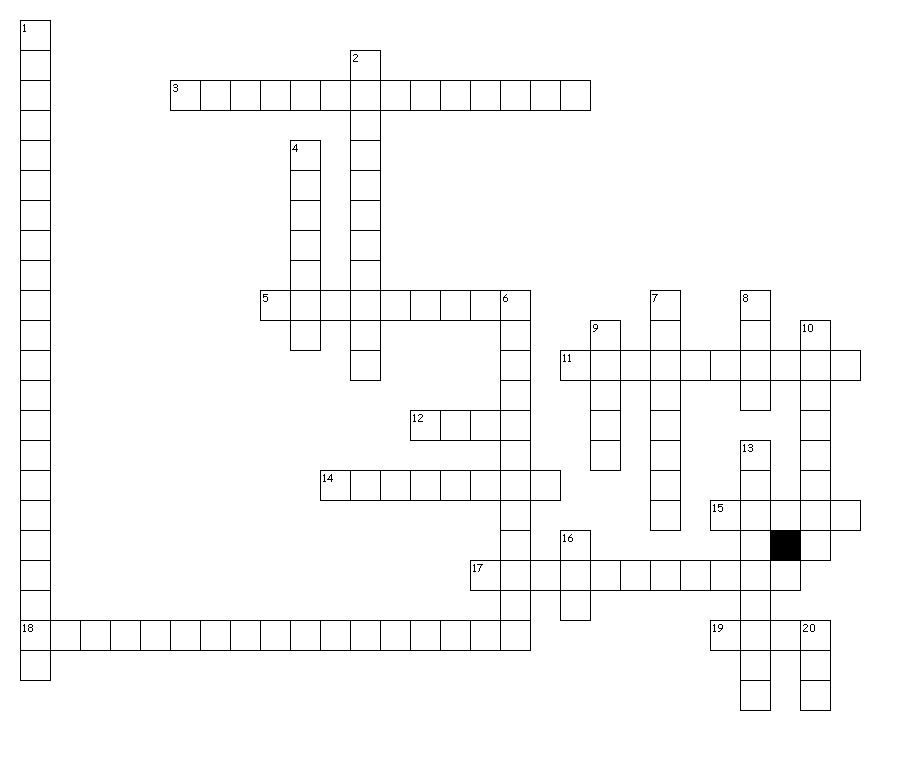 Across3. A closer object blocks distant object.5. Point at which the optic nerve leaves the eye11. When stimuli are below one’s absolute threshold for conscious awareness12. Detect black, white and gray14. Processing that begins with the sense receptors and works up to the brain’s integration of sensory information.15. Fine detail and color vision17. The system for sensing the position and movement of individual body parts.18. Diminished sensitivity as a consequence of constant stimulation19. Smaller image is more distant is an example of relative what?Down1. When we are focused on one action so we miss another action.2. Binocular cue, two eyes move inward for near objects.4. An organized whole6. Transforming signals into neural impulses.7. Higher objects seen as more distant is what kind of height?8. A ring of muscle that forms the colored portion of the eye9. Adjustable opening in the center of the eye.10. Processing several aspects of a problem simultaneously13. Group nearby figures together16. The opposing retinal color of green is what?20. Controversial claim that perception can occur apart from sensory input,(Abrv.)